What are the synonyms to the following wordsstrangeto pay attention tounknownhand-craftedto startmembercelebrationcylinderannuallyTranslate the phrasesПо-моему, my work isn’t quite good enough.They used English terms вместо Latin ones.There is too much evil в мире.She участвовала в a dig last summer.Mary переоделась, принарядилась for the party.В добавок to his salary, he earns a lot from royalties.The tree было украшено colorful glass globes.Do the crossword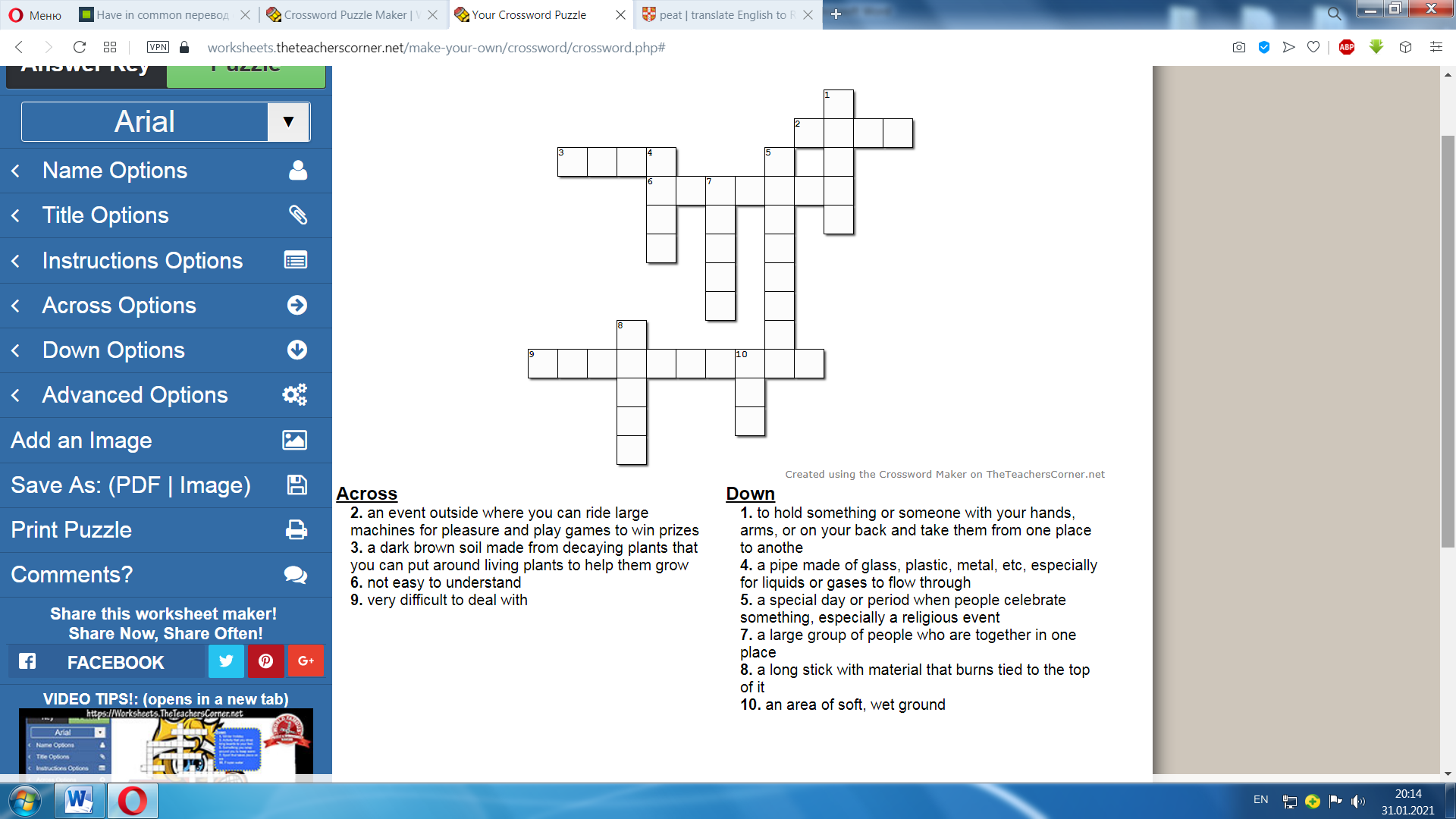 